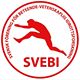 SVEBI:s årsmöte 2022 - Valberedningens förslagOrdförande 2022-2023Erwin Apitzsch, Lund (omval)Ledamöter 2022-2024Peter Carlman (omval)                                    Krister Hertting (vald till 2023)Linn Håman (omval)                                       Gabriella Torell-Palmquist (vald till 2023)Revisor 2022-2023Oskar Nilsson, Karlstad (omval)Revisorssuppleant 2022-23Magnus Jonsson, Karlstad (omval)För valberedningenStefan Wagnsson                       Ann-Christin SollerhedOrdförande